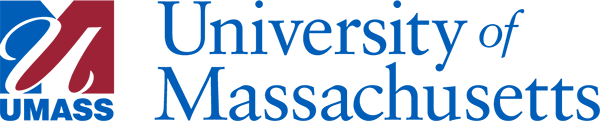 One Beacon StreetVisitor LogDate: ____________Department: _______________________________________________Contact Name: _____________________________________________Contact Phone Number: ______________________________________Visitors							Expected arrival time